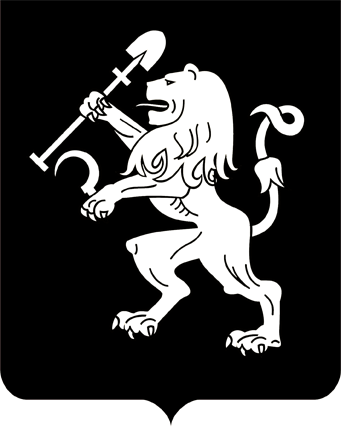 АДМИНИСТРАЦИЯ ГОРОДА КРАСНОЯРСКАПОСТАНОВЛЕНИЕО проведении конкурса«Лучшая концепция озеленения территории» в 2020 годуВ целях дальнейшего улучшения благоустройства и озеленения города, улучшения экологической ситуации на территории города,                а также распространения положительного опыта работы в сфере              благоустройства, руководствуясь статьями 41, 58, 59 Устава города Красноярска, ПОСТАНОВЛЯЮ:1. Провести в 2020 году на территории города Красноярска                конкурс «Лучшая концепция озеленения территории».2. Утвердить Положение о проведении конкурса «Лучшая концепция озеленения территории» в 2020 году согласно приложению.3. Настоящее постановление опубликовать в газете «Городские новости» и разместить на официальном сайте администрации города.4. Постановление вступает в силу со дня его официального опубликования.Исполняющий обязанностиГлавы города                                                                              В.А. ЛогиновПриложение к постановлению администрации городаот ____________ № _________ПОЛОЖЕНИЕ о проведении конкурса «Лучшая концепция озеленения территории» в 2020 годуI. Общие положения1. Настоящее Положение о проведении конкурса «Лучшая концепция озеленения территории» в 2020 году (далее – Положение) определяет цели и задачи конкурса, порядок и условия проведения конкурса,              состав конкурсной комиссии, порядок определения победителей.2. Конкурс «Лучшая концепция озеленения территории»                          в 2020 году (далее – Конкурс) проводится в целях:озеленения дворовых территорий многоквартирных домов;улучшения экологической ситуации на территории города;получения нового концептуального представления о дворовых территориях многоквартирных домов;улучшения качества городской среды;совершенствования форм работы администраций районов в городе с организациями, управляющими многоквартирными домами. Под дворовой территорией понимается земельный участок,                на котором расположен многоквартирный дом с элементами озеленения и благоустройства,  границы которого определены в соответствии с требованиями земельного законодательства и законодательства о градостроительной деятельности, и сведения о котором внесены в единый государственный реестр недвижимости.3. Основные задачи Конкурса:усиление имиджа территории, как удобной и комфортной территории, предназначенной для жизни, работы и отдыха горожан;формирование позитивного общественного мнения о благоустройстве города Красноярска, сотрудничестве и совместной деятельности.4. Проведение Конкурса освещается департаментом информа-ционной политики администрации города в средствах массовой инфор-мации.5. Организаторами Конкурса являются администрации районов               в городе (далее – организаторы Конкурса).6. Участниками Конкурса могут являться управляющие организации (за исключением организаций, управляющих государственным              жилищным фондом и обслуживающих данный фонд, государственных (муниципальных) учреждений), товарищества собственников жилья, жилищные кооперативы, жилищно-строительные кооперативы                     или иные специализированные потребительские кооперативы, созданные для удовлетворения потребностей граждан в жилье (далее – управляющие организации).II. Порядок и условия проведения Конкурса7. Организаторы Конкурса публикуют на официальном сайте               администрации города информационное сообщение о проведении                  Конкурса не позднее 5 дней до начала подачи заявок.8. Организаторы Конкурса на своей территории организуют участие в Конкурсе управляющих организаций. 9. Выдвижение участников осуществляется путем подачи заявок            в администрации районов по форме согласно приложению 2 к настоящему Положению в период с 15.05.2020 по 15.06.2020. 10. Регистрация в качестве участников Конкурса происходит                на основании поданной заявки.Организатор Конкурса отказывает в регистрации в качестве участника по следующим основаниям:заявка не соответствует требованиям, предъявляемым организа-тором;заявка подана с нарушением сроков подачи, указанных в п. 9 настоящего Положения.Организатор Конкурса информирует участников о регистрации           в качестве участника или об отказе в регистрации путем направления письма на адрес электронной почты, указанный в заявке, в течение двух рабочих дней с даты подачи заявки. 11. Участник Конкурса должен соответствовать следующим              требованиям: не являться иностранным юридическим лицом, а также российским юридическим лицом, в уставном (складочном) капитале которого доля участия иностранных юридических лиц, местом регистрации которых является государство (территория), включенное в утверждаемый Министерством финансов Российской Федерации перечень государств и территорий, предоставляющих льготный налоговый режим налогообложения и (или) не предусматривающих раскрытия и предоставления информации при проведении финансовых операций (офшорные зоны),  в совокупности превышает 50 процентов;не получать на дату подачи заявки средства из бюджета города             в соответствии с иными правовыми актами на цели, установленные правовым актом;у участника Конкурса на дату подачи заявки должна отсутствовать просроченная задолженность по возврату в бюджет города субсидий, бюджетных инвестиций, предоставленных в том числе в соответствии            с иными правовыми актами, и в случае иной просроченной задолженности перед бюджетом города;у участника Конкурса должна отсутствовать неисполненная              обязанность по уплате налогов, сборов, страховых взносов, пеней, штрафов и процентов, подлежащих уплате в соответствии с законодательством Российской Федерации о налогах и сборах, на дату подачи заявки;участник Конкурса на дату подачи заявки  не должен находиться                в процессе ликвидации, реорганизации, в отношении него не введена процедура банкротства, деятельность участника Конкурса не должна быть приостановлена в порядке, предусмотренном законодательством Российской Федерации.Несоответствие участника Конкурса данным требованиям является основанием для отказа в участии в Конкурсе.12. Вместе с заявкой управляющие организации представляют               в администрации районов следующие документы: 1) конкурсный проект по озеленению дворовой территорий (далее – конкурсный проект) в электронном виде (на CD-, RW-диске) и на бумажном носителе в формате А3 в составе:дизайн-проекта (дендроплана);пояснительной записки, в которой указывается площадь озеленяемой территории и комплекс мероприятий, связанных с реализацией            дизайн-проекта, сметная стоимость проведения которых не должна быть менее, чем 100 000,00 рублей;2) копию протокола собрания собственников помещений в многоквартирном доме о выборе управляющей организации, копию договора управления (другие документы, подтверждающие полномочия управляющей организации по управлению многоквартирным домом);3) копии учредительных документов управляющей организации;4) копию кадастрового паспорта земельного участка и (или) выписку из Единого государственного реестра недвижимости об основных характеристиках и зарегистрированных правах на объект недвижи-мости;5) выписку из Единого государственного реестра юридических лиц, выданную не ранее чем за 30 дней до даты подачи пакета доку-ментов;6) справку о состоянии расчетов с бюджетом и внебюджетными фондами, выданную налоговым органом;7) копию сметы, составленной управляющей организацией, по видам работ по озеленению дворовой территории, предусмотренных           конкурсным проектом;8) копию протокола собрания собственников помещений в многоквартирном доме с решением о проведении работ по озеленению дворовой территории. Количество заявок от одной управляющей организации не огра-ничено.13. Для оценки поступающих на Конкурс проектов и подведения итогов Конкурса формируется конкурсная комиссия (далее – Комиссия) в составе согласно приложению 3 к настоящему Положению.14. Оценка конкурсных проектов осуществляется на основе перечня критериев оценки (далее – Перечень) согласно приложению 1               к настоящему Положению. Количество баллов фиксируется в оценочном листе, который составляется и подписывается каждым членом              Комиссии.15. По итогам Конкурса определяются 50 победителей.Количество победителей Конкурса в каждом районе города определено пропорционально числу жителей, проживающих в районе, в том числе:в Железнодорожном районе – 4 победителя; в Кировском районе – 5 победителей; в Ленинском районе – 7 победителей; в Октябрьском  районе – 8 победителей; в Свердловском районе – 7 победителей; в Советском районе – 15 победителей; в Центральном районе – 4 победителя,с предоставлением грантов по 100 000,00 рублей каждому победителю.III. Финансирование Конкурса16. Гранты предоставляются управляющим организациям – победителям Конкурса в форме субсидии в целях финансового обеспечения части затрат, связанных с реализацией конкурсных проектов. Гранты составляют  5 000 000,00 рублей, в том числе:Железнодорожный район – 400 000,00 рублей; Кировский район – 500 000,00 рублей; Ленинский район – 700 000,00 рублей; Октябрьский  район – 800 000,00 рублей; Свердловский район – 700 000,00 рублей; Советский район – 1 500 000,00 рублей; Центральный район – 400 000,00 рублей. Конкурсный проект должен быть реализован до 30.11.2020.Главными распорядителями бюджетных средств на предоставление грантов победителям Конкурса являются организаторы Конкурса.17. Гранты победителям Конкурса предоставляются в пределах бюджетных ассигнований, предусмотренных на эти цели в решении               о бюджете города на 2020 год.IV. Порядок работы конкурсной комиссии18. Конкурсная комиссия состоит из председателя Комиссии,            заместителя председателя Комиссии, секретаря Комиссии и членов Комиссии.Председателем Комиссии является первый заместитель Главы              города, в ведении которого находятся вопросы городского хозяйства.             В отсутствие председателя Комиссии его обязанности исполняет замес-титель председателя Комиссии.Председатель Комиссии осуществляет:распределение обязанностей членов Комиссии;ведение заседаний Комиссии;подписание протоколов Комиссии;принятие решений о проведении заседаний Комиссии.19. Организационно-технические функции по подготовке и проведению заседаний Комиссии осуществляет секретарь Комиссии.В отсутствие секретаря Комиссии его обязанности исполняет              лицо, назначенное председателем Комиссии.20. К полномочиям Комиссии относятся:анализ и оценка поступивших конкурсных проектов;подведение итогов Конкурса, определение победителей Конкурса.21. О времени и месте заседаний Комиссии члены Комиссии оповещаются организаторами Конкурса не позднее 3 рабочих дней до даты заседания Комиссии.22. Заседание Комиссии считается правомочным, если на нем              присутствует не менее половины ее состава.V. Подведение итогов Конкурса23. Конкурсные проекты рассматриваются Комиссией в период              с 16.06.2020 по 30.06.2020. 24. Подведение итогов Конкурса осуществляется на заседаниях Комиссии до 30.06.2020. Победителями Конкурса признаются учас-тники, набравшие наибольшую сумму баллов, в количестве, установленном пунктом 15 настоящего Положения.Решения Комиссии по подведению итогов Конкурса в каждом районе оформляются в протоколах, которые подписываются председателем и секретарем Комиссии.25. По итогам Конкурса департаментом городского хозяйства            администрации города готовится проект правового акта администрации города о подведении итогов Конкурса. Итоги Конкурса и информация             о победителях размещаются на официальном сайте администрации города организаторами Конкурса не позднее 15.07.2020.Приложение 1к Положению о проведении конкурса «Лучшая концепцияозеленения территории» в 2020 годуПЕРЕЧЕНЬ критериев оценкиКонкурсные проекты оцениваются по пятибалльной шкале за каждый критерий.Максимальная сумма – 15 баллов.Система оценки по критериям:0 баллов – данный критерий полностью отсутствует; 1 балл – данный критерий отражен в минимальном объеме;2 балла – данный критерий отражен незначительно;3 балла – данный критерий отражен наполовину;4 балла – данный критерий отражен в значительной степени;5 баллов – данный критерий отражен максимально.Приложение 2к Положению о проведении конкурса «Лучшая концепция озеленения территории»в 2020 годуЗАЯВКА на участие в конкурсе «Лучшая концепция озеленения территории» в 2020 годуПрошу допустить______________________________________________________________(указывается полное наименование юридического лица)в лице________________________________________________________,(указывается полное наименование должности, Ф.И.О. руководителя)действующего на основании ______ от «___» _______ 20 ___ № ______,(указываются наименование и регистрационные реквизиты правоустанавливающего документа: устав, свидетельство о постановке на учет в налоговом органе, доверенность и т.д.)расположенное по адресу:_______________________________________,к участию в конкурсе «Лучшая концепция озеленения территории»             в 2020 году.Адрес озеленения территории: ___________________________________.С условиями проведения конкурса «Лучшая концепция озеленения территории» в 2020 году ознакомлен (а) и согласен (на).Приложение 3к Положению о проведении конкурса «Лучшая концепция озеленения территории» в 2020 году СОСТАВконкурсной комиссии по проведению конкурса «Лучшая концепция озеленения территории» в 2020 году14.05.2020№ 353№п/пКритерии оценки конкурсных проектовБаллы1Экономическая целесообразность принятых решений 0–52Новаторство и нестандартность решений 0–53Соответствие целям конкурса0–5К заявке прилагается пакет документов на ___ листах.ДатаК заявке прилагается пакет документов на ___ листах.ДатаПодписьРасшифровкаЭлектронный адресЛогинов В.А.–первый заместитель Главы города, председатель комиссии;Большедворский И.В.–заместитель руководителя департамента             городского хозяйства администрации города по благоустройству, заместитель председа-теля комиссии;Потылицына Ю.А.		–начальник отдела управления, подготовки         и учета объектов внешнего благоустройства департамента городского хозяйства администрации города, секретарь комиссии;Аксянова Т.Ю.–кандидат сельскохозяйственных наук, доцент кафедры селекции и озеленения Института лесных технологий ФГБОУ ВО «Сибирский государственный университет науки и технологий имени академика М.Ф. Решетнева»      (по согласованию);Бардаев А.А.–руководитель администрации Ленинского района в городе Красноярске;Бондарев В.Ю.–депутат Красноярского городского Совета депутатов (по согласованию);Бугаева В.В.–исполняющий обязанности заместителя            Главы города по финансовой политике –руководителя департамента финансов;Войцеховский В.Н.–руководитель администрации Центрального района в городе Красноярске;Гартман Г.П.–руководитель администрации Октябрьского района в городе Красноярске;Дмитриев Д.В.–руководитель администрации Советского района в городе Красноярске;Дроздов А.С.	–депутат Красноярского городского Совета депутатов (по согласованию);Дюков В.И.–депутат Красноярского городского Совета депутатов (по согласованию);Крастелев Р.Е.–депутат Красноярского городского Совета депутатов (по согласованию);Курамшина Е.В.–депутат Красноярского городского Совета депутатов (по согласованию);Ланина Е.В.–руководитель администрации Кировского района в городе Красноярске;Панов А.И.–генеральный директор муниципального предприятия города Красноярска «Управление зеленого строительства»;Прибыльнова Н.К.–заместитель начальника отдела архитектурной среды управления архитектуры администрации города, главный художник;Савчук Ю.Г.–руководитель администрации Железнодорожного района в городе Красноярске;Садовский А.Ю.–руководитель ООО «Зеленые кварталы»                    (по согласованию);Самсонова И.Ю.–заместитель Главы города – руководитель департамента информационной политики;Сенченко К.В.–депутат Красноярского городского Совета депутатов (по согласованию);Смирнова О.Ф.–член правления Красноярской региональной организации «Союз архитекторов России» (по согласованию);Соловарова Ю.А.–заместитель руководителя управления архитектуры администрации города;Сорокин И.В.–депутат Красноярского городского Совета депутатов (по согласованию);Титенков И.П.–руководитель администрации Свердловского района в городе Красноярске;Фирюлина Н.В.–председатель Красноярского городского             Совета депутатов (по согласованию);Шахматов С.А.–депутат Красноярского городского Совета депутатов (по согласованию);Южакова Е.М.–депутат Красноярского городского Совета депутатов (по согласованию).